Организационно-технологическая модельпроведения школьного этапа всероссийской олимпиады школьников  г. Комсомольска-на-Амуре в 2018-2019 учебном годуОсновные положенияНормативная база:- Федеральный закон  от 29 декабря 2012 года № 273-ФЗ «Об образовании в Российской Федерации».- Порядок проведения всероссийской олимпиады школьников, утвержденный приказом Минобрнауки РФ от 18 ноября 2014 года № 1252.- Приказ Управления образования администрации города Комсомольска-на-Амуре Хабаровского края от 20.08.2018 № 343 «О проведении школьного этапа всероссийской олимпиады школьников в 2018-2019 учебном году».2. Олимпиада проводится по следующим общеобразовательным предметам: математика, русский, иностранный язык (английский, немецкий, французский, китайский), информатика и ИКТ, физика, химия, биология, экология, география, астрономия, литература, история, обществознание, экономика, право, искусство (мировая художественная культура), физическая культура, технология, основы безопасности жизнедеятельности.3. Участники Олимпиады - обучающиеся 4-11 классов. 4. Организатор Олимпиады  -  Управление образования администрации города Комсомольска-на-Амуре Хабаровского края.5. Организационно-методическое обеспечение Олимпиады  - муниципальное казенное учреждение «Информационно-методический центр города Комсомольска-на-Амуре».6.  Место проведения Олимпиады - общеобразовательные организации муниципального образования городского округа «Город Комсомольск-на-Амуре».7. Участники Олимпиады вправе выполнять олимпиадные задания, разработанные для более старших классов по отношению к тем, в которые они проходят обучение. В случае прохождения на последующие этапы олимпиады данные участники выполняют олимпиадные задания, разработанные для класса, который они выбрали на школьном этапе Олимпиады.8. Результаты школьного этапа Олимпиады по каждому общеобразовательному предмету (рейтинг победителей и рейтинг призёров Олимпиады, протоколы жюри олимпиады) публикуются на сайте муниципального казенного учреждения «Информационно-методический центр города Комсомольска-на-Амуре» «Умники и умницы» http://talantkms.ucoz.ru/ 9. Для освещения вопросов организации и проведения  этапов всероссийской олимпиады школьников  на сайтах образовательных организаций создаются специальные разделы.10. Во время проведения Олимпиады  Управление образования администрации города Комсомольска-на-Амуре Хабаровского края, МКУ «ИМЦ г. Комсомольска-на-Амуре» обеспечивают контроль проведения школьного этапа Олимпиады в соответствии с Порядком.11. Победителям и призерам школьного этапа всероссийской олимпиады школьников вручаются сертификаты (приложение 6).Организация проведения Олимпиады9. Муниципальные предметно-методические комиссии разрабатывают задания по каждому предмету. 10. За 3 дня до Олимпиады в образовательные организации  (далее – ОО) направляются:- задания;- протоколы результатов (формы).Ключи (ответы) к заданиям, критерии оценивания направляются в день проведения Олимпиады.11. Олимпиады проводятся в образовательных организациях по утвержденному Графику проведения школьного этапа (приложение 1).Рекомендуемое время начала олимпиады - 13.00.Работы  участников  в ОО выполняются на листах со штампом ОО. Кодирование работ обязательно.	12. Образовательная организация:- проводит Олимпиады (внутренние приказы с закреплением ответственных за проведение олимпиады, организаторов в аудитории, ответственных за информирование родителей, учеников и т.д.) ;- информирует обучающихся и их родителей (законных представителей) о сроках и местах проведения Олимпиады,  о  Порядке, о требованиях к организации и проведению Олимпиады;- размещает на сайте образовательной организации ссылку на сайт «Умники и умницы» МКУ «ИМЦ г. Комсомольска-на-Амуре», где будут публиковаться результаты Олимпиады;- проводит сбор, хранение заявлений родителей обучающихся (по форме приложение 2, дата подписи – не позднее 07 сентября 2018, один ребенок = одно согласие, срок хранения – 1 год);- проводит тиражирование олимпиадных заданий; - организует процедуру регистрации участников Олимпиады, кодирование (обезличивание) олимпиадных работ (представитель оргкомитета школьного этапа - работником общеобразовательной организации (приложение  3);- в день проведения Олимпиады организаторы в аудитории информируют участников о продолжительности Олимпиады, порядке подачи апелляций о несогласии с выставленными баллами, о случаях удаления с Олимпиады, а также о времени и месте ознакомления с результатами олимпиады;- организует работу жюри по проверке работ (по графику проведения Олимпиады,  приложение 1);- организует работу жюри (по графику, приложение 1) по проведению с участниками олимпиады анализа олимпиадных заданий и их решений, показу по запросу участника олимпиады выполненных им олимпиадных заданий, рассмотрению апелляций участников Олимпиады (приложение 4);- вносит результаты участников в электронные формы протоколов результатов:	= протоколы заполняются в точном соответствии с 				направленными формами, форматирование, изменение формул, другие 	изменения не допускается; 	= фамилия, имя, отчество участника записываются точно по 	паспорту, в отдельных ячейках;	= в названии электронного документа (протокола)  остается без 	изменения Имя_ Документа_, вписывается только номер 	образовательной организации в соответствии с инструкцией (например: 	ПР_Астр_ОО  становится ПР_Астр_33 = протокол результатов по 	астрономии  МОУ Лицей № 33);- передает протоколы жюри школьного этапа в электронном виде в муниципальное казенное учреждение «Информационно-методический центр г. Комсомольска-на-Амуре» (metodist57@mail.ru,  по графику проведения Олимпиады);- обеспечивает хранение работ участников школьного этапа Олимпиады по каждому общеобразовательному предмету, срок хранения – 1 учебный год;- обеспечивает тиражирование сертификатов победителей, призеров Олимпиады (приложение 6);	- обеспечивает на сайте образовательной организации своевременное обновление и пополнение материалов, освещающих вопросы организации и проведения  этапов всероссийской олимпиады школьников.				13. Определение результатов Олимпиады:- протоколы, полученные от образовательных организаций, сливаются в единый протокол результатов школьного этапа по каждому предмету, по каждой параллели (возрастной группе);- рейтинг победителей и призеров школьного этапа олимпиады определяется в каждой параллели (возрастной группе) в соответствии с квотой, которую определяет организатор Олимпиады (приложение 5).Сертификаты победителей и призеров школьного этапа всероссийской олимпиады школьников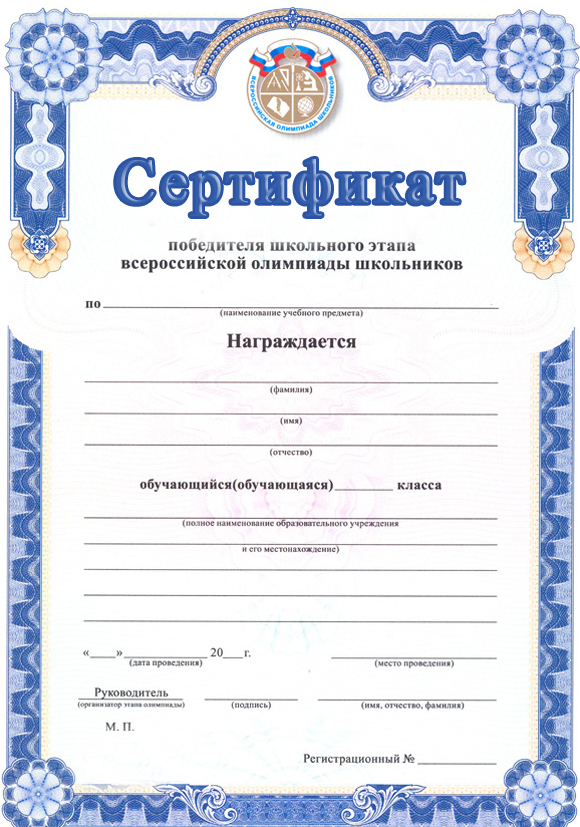 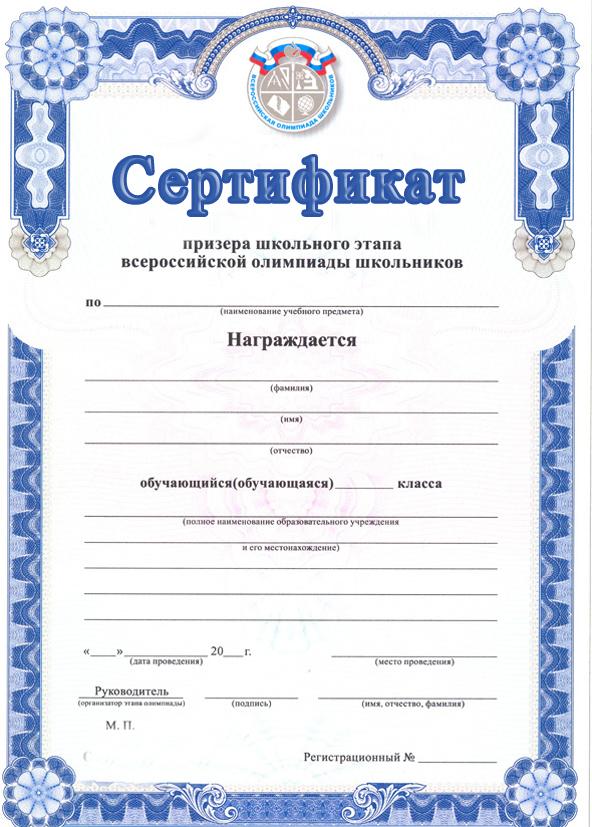 